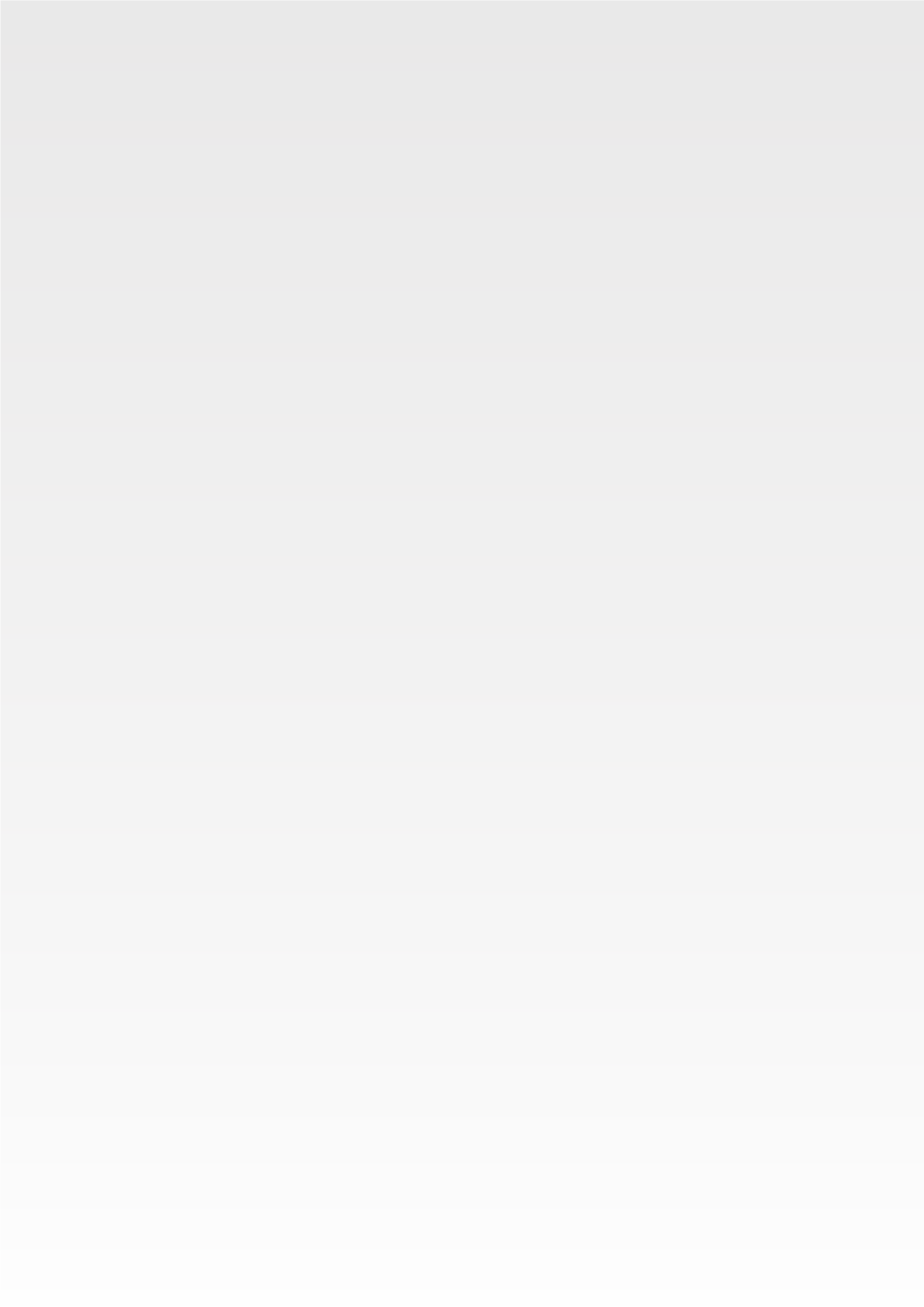 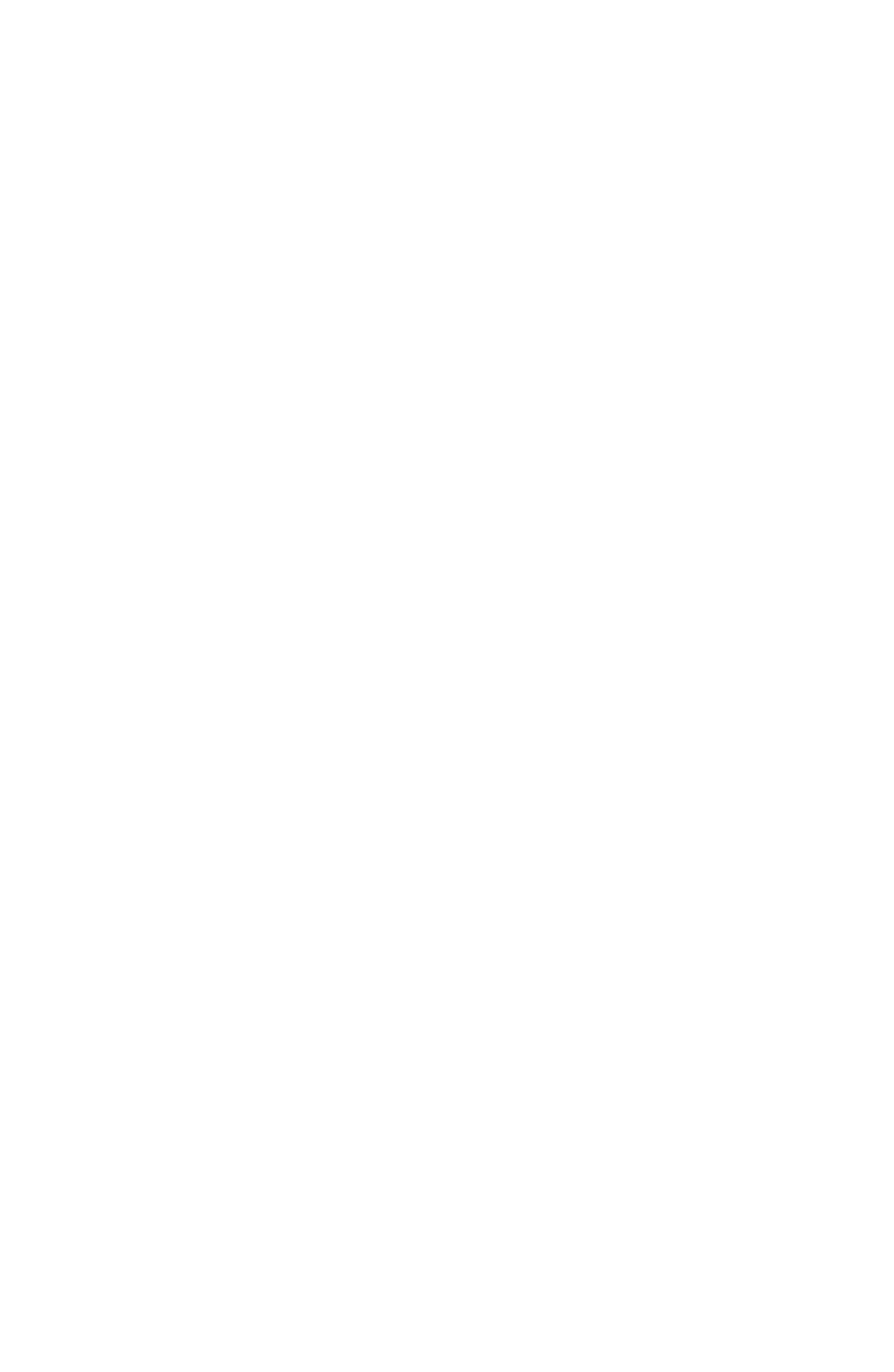 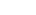 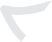 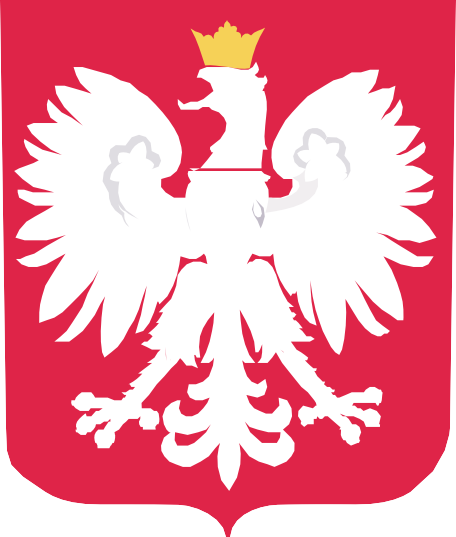 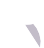 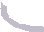 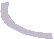 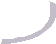 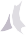 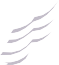 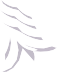 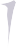 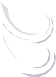 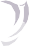 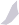 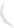 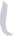 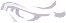 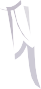 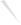 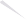 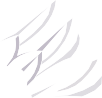 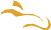 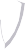 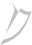 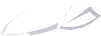 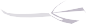 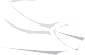 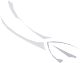 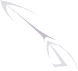 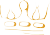 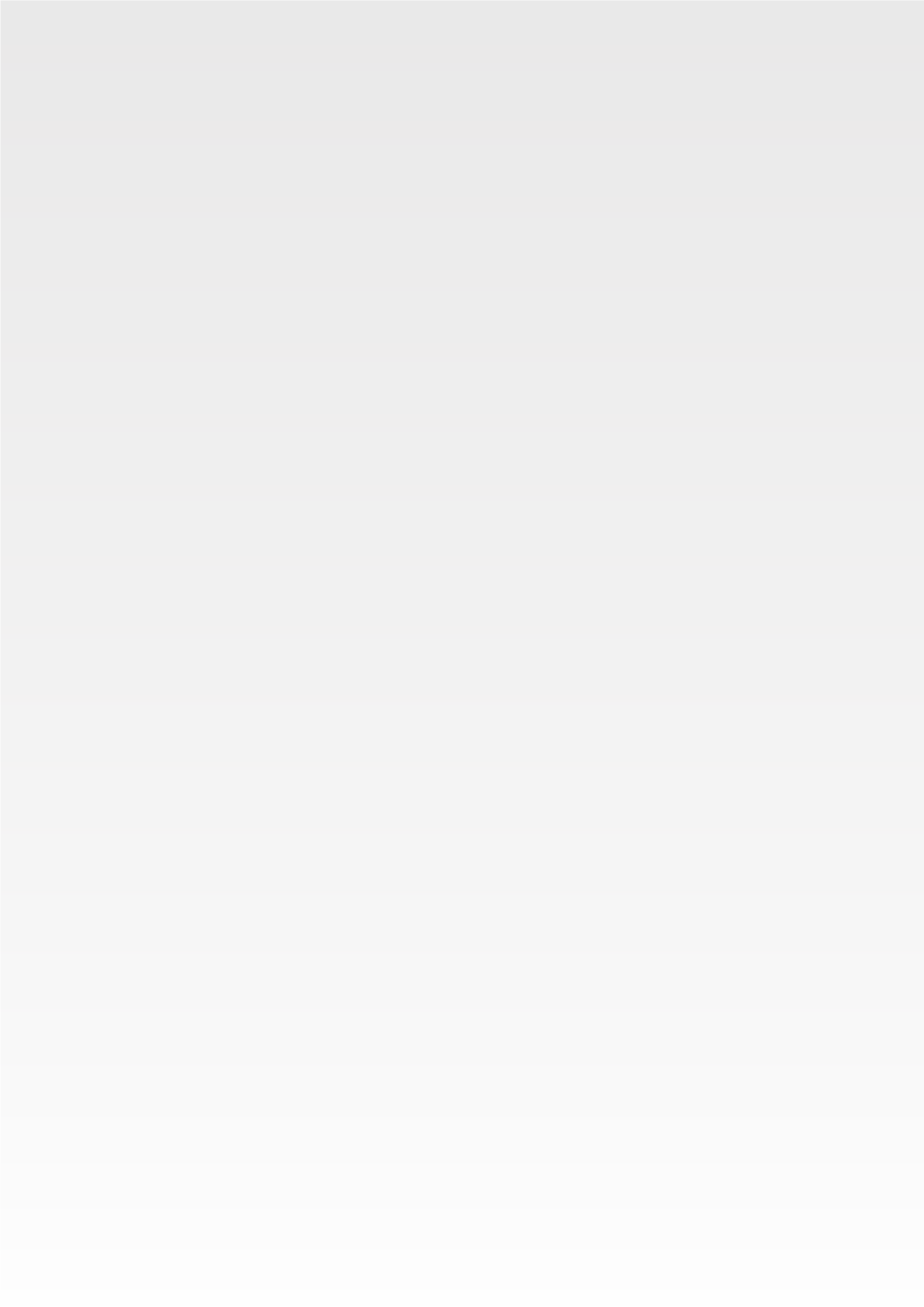 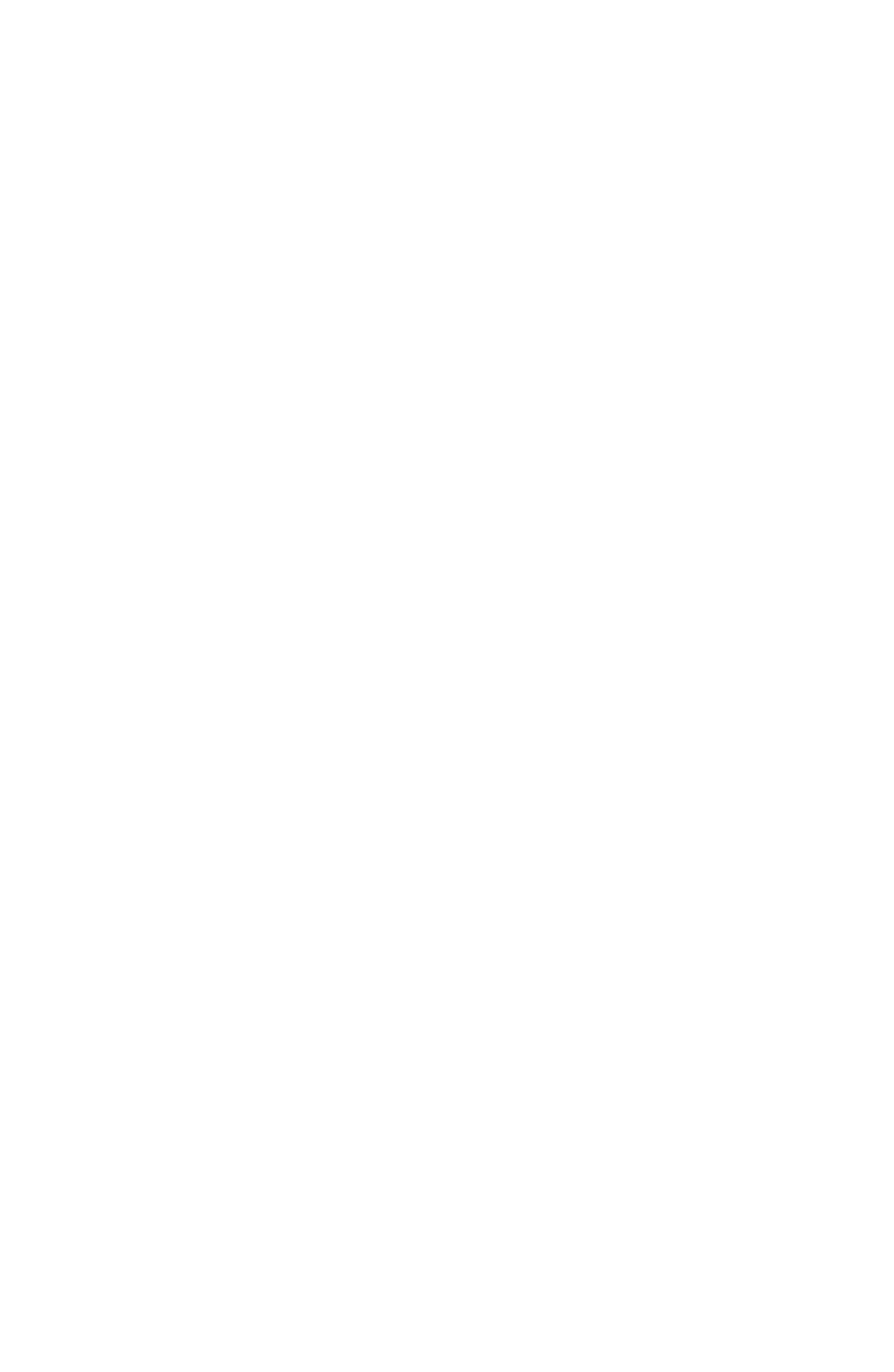 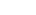 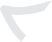 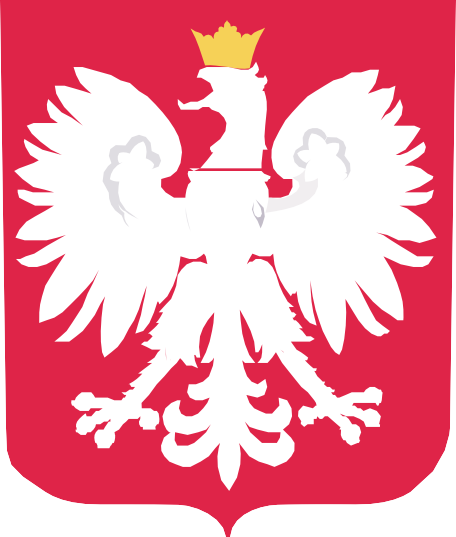 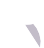 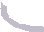 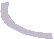 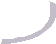 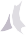 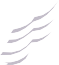 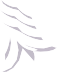 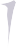 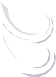 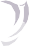 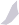 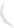 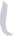 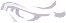 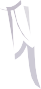 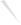 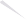 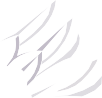 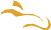 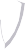 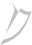 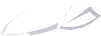 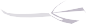 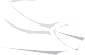 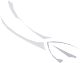 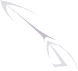 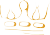 DOFINANSOWANOZE ŚRODKÓWFUNDUSZU PRZECIWDZIAŁANIA COVID-19 KORPUS WSPARCIA SENIORÓWDOFINANSOWANIE158946,75 złCAŁKOWITA WARTOŚĆ158946,75 zł